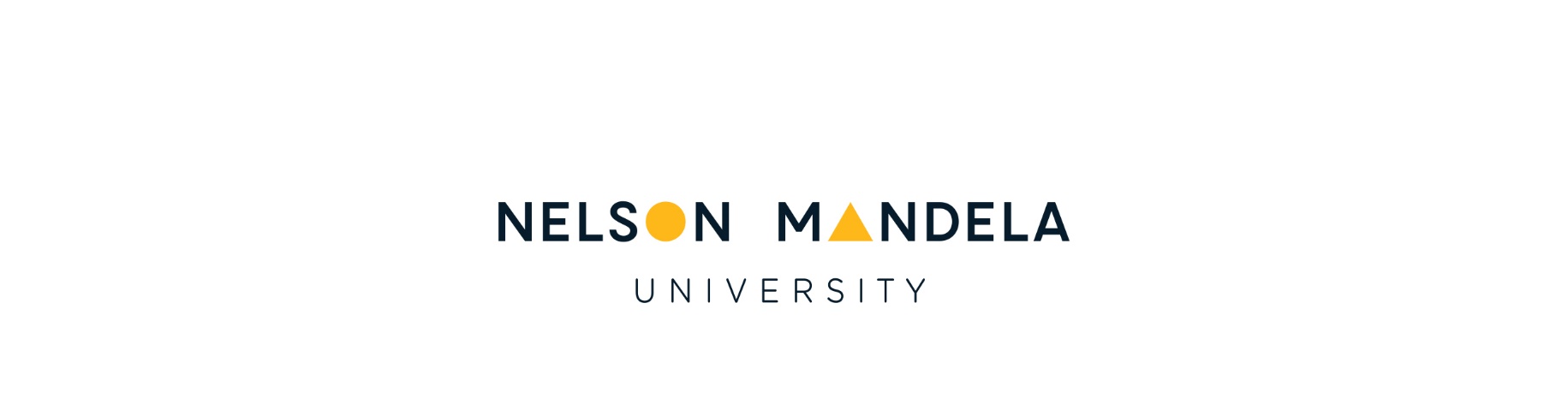 Dear Potential Supplier On 20 July 2017, our University was officially renamed Nelson Mandela University. This is a great privilege and huge honour as we are the only university in the world to carry the name of the late State President Nelson Mandela. This is a key milestone in the journey we set ourselves when adopting the University’s Vision 2020 - that of working relentlessly towards building a new generation, dynamic African university, recognised for its leadership in producing cutting-edge knowledge for a sustainable future.  This name change comes with both opportunities and responsibilities, particularly that of projecting an academic and social vision that resonates with Nelson Mandela’s ideals, commitments and values. We were previously known as Nelson Mandela Metropolitan University (NMMU).Government GazetteThe official change from NMMU to Nelson Mandela University was approved in the Government Gazette by the Minister of Higher Education and Training Dr Blade Nzimande on 23 June 2016, while the launch of the new name took place at Missionvale Campus on 20 July this year.New look and identityWhile the University has a new look and is presently developing a new identity in line the values, principles and hopes of our iconic namesake, we originate from NMMU. This means that anyone who graduated at NMMU or that University’s predecessors – the University of Port Elizabeth, the PE Technikon and the Port Elizabeth campus of Vista University – is now an alumnus of Nelson Mandela University.We trust that this explanation is sufficient for your purposes. Yours sincerely